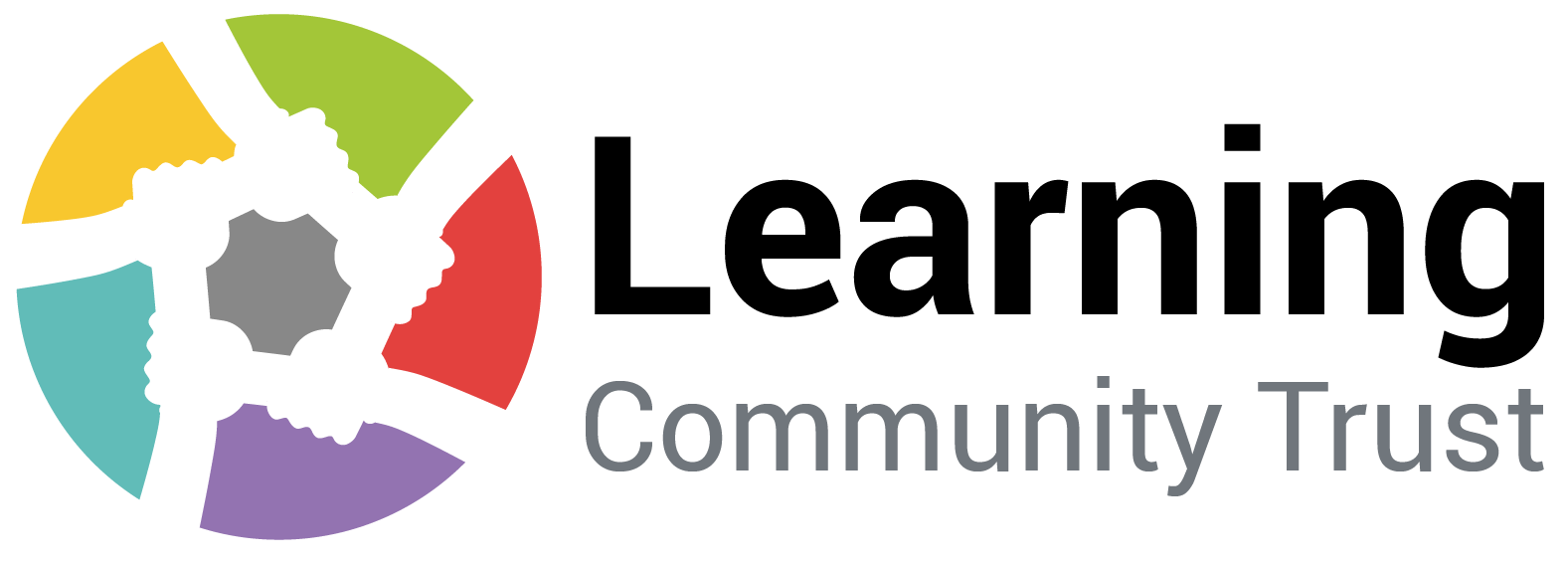 ACADEMY APPLICATION FORMCompleting the Application FormPlease read these notes carefully and keep for future reference.  They are designed to help you in completing your application form.  We want to try and make sure that everyone applying for a job with us has a fair chance.  Completing an application form is the first stage in the recruitment process which may lead to an interview and the possible offer of a job.It is important that you complete all sections of the application form as clearly and fully as possible.Please ensure that you have given your name and address accurately so that we are able to contact you.We are interested in your experience and any skills or training which show that you meet the requirements of the job for which you are applying.  Include non work activities which are relevant.We do not ask for many personal details.  This is because we do not take into account such things as gender, race and marital status.  Please do not forget to sign the form.If you attach additional sheets to your application form make sure you put your name and the title and location of the post for which you are applying at the top of each page.We ask everyone to complete an application form so please do not send a C.V.Remember we can only decide whom we should interview based on what is written on your application form.Jobs Working With ChildrenThe post for which you are applying will involve working with children.  In order to ensure the safety of children, your application will be subject to rigorous pre-employment checks in line with Department for Education Statutory Guidance, Keeping Children Safe in Education. Please read this information carefully, detach and keep these notes.The references you have offered will be taken up.  We also reserve the right to contact any other previous employer for a reference.We will also take into consideration relevant information received from any source.  This may include information held by this authority, for example in Social Care or Education, and information received from other external authorities or bodies.You will be required to provide proof of any educational qualifications or memberships of professional bodies that are stated in your application form.You will be asked to submit original proof of identification, such as a birth certificate, National Insurance number, passport or driving licence.  You will also be asked to submit all marriage certificates in cases where you have changed your name, and previous address details.You will have to complete a medical questionnaire and may be required to meet with our occupational health physician if required.Criminal Record ChecksThis post is covered by the Rehabilitation of Offenders Act 1974 (Exceptions) Order 1975 (2013 and 2020) and the Criminal Justice and Court Services Act 2000.  It is also covered by the Protection of Children Act 1999.A caution or conviction will not necessarily prevent you from applying for the post.  We will consider any previous offences in accordance with our Equal Opportunities Charter.  There are, however, certain offences which will prevent you from working with children under the regulations made under the Children’s Act, including Schedule 1 offences such as sexual and violent offences.  You will be required to complete a self-declaration form in relation to any 	criminal convictions if you are shortlisted for the post and invited to 	interview. This must be submitted prior to the interview, failure to do so 	could result in the offer of an interview being withdrawn.At interview, or in a separate discussion, we will ensure that an open and 	measured discussion takes place on the subject of any offences or other 	matter that might be relevant to the position.  Failure to reveal information 	that is directly relevant to the position sought could lead to withdrawal of 	an offer of employment.Prior to any offer of employment being made you will be required tocomplete a Disclosure Application Form.  Once completed this disclosure form will be sent to the Disclosure and Barring Service. The DBS will search Police Force, Department of Health, and Department for Education & Skills records for relevant information.  The DBS will inform you of the result of their search and issue you with a DBS certificate. They will also send a notification via the online DBS system to us to confirm whether this check is clear or not.   You will still be required to bring in your original certificate to the school for verification.We undertake to discuss any matter revealed in a Disclosure with the person seeking the position before withdrawing a conditional offer of employment.All information given will be treated as strictly confidential and will be stored securely.For disclosure information and services please visit the DBS homepage on their web site www.homeoffice.gov.uk/dbs. If you do take up employment it is necessary for you to inform the Headteacher of any cautions, bind overs or convictions you sustain during the subsequent course of your employment.  IMPORTANTWE WILL REPORT ALL PERSONS TO THE RELEVANT AUTHORITIES WHO ATTEMPT TO OBTAIN EMPLOYMENT WHILST THEY ARE BARRED FROM WORKING WITH WORKING WITH CHILDREN.Privacy Notice under the Data Protection Act (General Data Protection Regulations from 26th May 2018)We are collecting Personal Identifiable Information to enable us to process your job application and to monitor against statutory requirements e.g. Equality Act 2010.  This information is being processed under DPA – Schedule 2 (2a) (GDPR 2018 -Article 6 (1) b) and DPA – Schedule 2 (2a) (GDPR 2018 – Article 9 (2) b).If you are successful and subsequently appointed this information will be used for the purpose of:contractual obligations as an employerto keep you informed on matters relating to your employmentdetection and prevention of fraud and over payments from the public purse  completion of statutory returnsimproving the management of its workforce data across the sectorenabling development of a comprehensive picture of the workforce and how it is deployedinforming the development of recruitment and retention policiesallowing better financial modelling and planningenabling monitoring of protected characteristics to support compliance with the Equality Act 2010supporting the work of the School Teachers’ Review Body, if you are a teacherThis information will be treated as confidential and will not be used when short-listing or deciding on whether an applicant is successful or unsuccessful in obtaining employment.  If you are successful in obtaining employment with us, we will retain this information for the period of your employment and following 6 years following the end of your employment. If you are unsuccessful in obtaining employment your data will be retained for 6 months from the time of applying, once it reaches this retention end date it will be deleted/destroyed along with any other information gathered throughout the recruitment process.We will not share any Personal Identifiable Information collected with external organisations unless, excluding our HR & payroll Provider or unless required to do so by law.  By signing and returning this application form you will be deemed to be giving your explicit consent to processing of data contained or referred to on it, including any information which may be considered to be sensitive personal data.Equal Opportunity MonitoringTo ensure we meet our commitments in relation to Equal Opportunities we need to collect information about our job applicants. It would help us greatly, therefore, if you would complete the Monitoring Form attached to the application form fully.When your application is received the Monitoring Form will be removed before the form goes to those involved in shortlisting for interviews.Those involved in shortlisting and interview will not know what information is on the Monitoring Form.If you require any help or have any questions about the recruitment process, or you are unhappy about the way you are treated, or have any suggestions as to how we can do better, please contact the school directly.Whatever the outcome of you application, thank you for the interest you have shown in working us.EMPLOYMENT APPLICATION FORM FOR ALL STAFF Please complete the relevant parts of this form1.   PERSONAL DETAILS (BLOCK CAPITALS PLEASE)2.  EDUCATION AND TRAININGPlease give details of secondary, further and higher education, examinations passed, other relevant training undertaken and memberships of any professional bodies.  Please note that you will be asked to bring along original certificates at the interview if you are shortlisted.3.  CURRENT OR MOST RECENT EMPLOYMENT 4.  PREVIOUS EMPLOYMENT/EXPERIENCEStarting with the most recent please list previous experience.  All time since leaving full time education should be accounted for.  Additional sheets may be added.5.  SUPPORTING STATEMENTPlease set out below any further information which you feel supports your application.  This should include a description of your duties and responsibilities in your current or most recent post, and an organisation chart showing your post in relation to others.  Include any other experience that you feel is relevant to your application.  In completing this section take as a guide the contents of the job description and person specification of the post for which you are applying.For teaching posts please include details of your induction / probation, if appropriate, and if newly qualified, details of your teaching practice if you have not previously covered this. Use a separate sheet if necessary, ensuring that each additional sheet bears your name, and the title and location of the post for which you are applying.  C.V.’s are not accepted and if included will not be forwarded to the shortlisting panel.6.  REFERENCESPlease give details of two referees whom we may ask about your suitability for the post.  One of these should be your current or most recent employer.  Referees must not be related to you.  References will normally only be taken up if you are selected for interview.  We reserve the right to approach your current and any previous employer.Please note that if this is a post working with children or vulnerable adults, references will be taken up prior to interview. If you have any questions regarding this please contact the school directly. If you inform your referees that you have put their details forward it may reduce delays if references are requested.*Please indicate if this is a work or personal referee.7.  OTHER INFORMATION8.  YOUR SIGNATUREIN ORDER FOR US TO MONITOR OUR COMMITMENT TO EQUALITY OPPORTUNITIES PLEASE COMPLETE THE FORM OVERLEAFEQUAL OPPORTUNITIES MONITORING FORMIn order to measure the effectiveness of our commitment to Equal Opportunities, we need to collect information on people who apply for our jobs.  To enable us to do this, please complete the details below.  Some of the information on this form may be considered sensitive personal data under the Data Protection legislation and by completing and returning this monitoring form, you will have deemed to be giving your explicit consent to the processing of the data for Equality Monitoring purposes. This information is separated on receipt of your form and is not seen by anyone involved in short listing your application.  You do not have to complete all of this section if you don’t want to.Please complete in BLOCK CAPITALSPost Title:..............................................................Job Reference:..................................Full names (including name and surname(family name):Mr/Mrs/Miss/Ms/Dr/Other............ ………………………………………....................................................................................What is your date of birth?   __  / __  /______	  What is your gender?  Male £ Female £Do you have any long-standing illness or disability that limits your daily activity?Yes £	No £	Rather not say £Are you caring for someone who has a long-standing illness or disability that limits their daily activities?Yes £	No £	Rather not say £Do you belong to any particular religion or hold particular beliefs?Christian £    Hindu £ Muslim £    Sikh £   Other (please state) ………….............…   No religion £    Rather not say £What is your ethnicity (please tick P)?What is your sexual orientation?  Straight/heterosexual £ Lesbian/Gay £  Bi-sexual £          Rather not say £	Would you describe yourself as trans-gender?      Yes £	   No £    Rather not say £Are you an agency worker?  Yes £	  No £	Are you currently employed by us?        Yes £	  No £If YES please enter your employee number..............................How did you find out about this vacancy?....................................................................................Job Title : TEACHER OF SCIENCE		Application to be returned to 			the school: HADLEY LEARNING COMMUNITY SECONDARY PHASEor alternatively email it to Poppy.williams3@lct.educationClosing Date: 26.10.2021			Vacancy Number:      Surname/Family nameInitialsContact Tel No .     Email Address      Correspondence AddressPostcode      Correspondence AddressPostcode      If this post is available for job share, do you wish to be considered on this basis?    Teaching posts only.Teacher Reference No: Teaching posts only.Teacher Reference No: Teaching posts only.Teacher Reference No: Name of School/College/University/Professional Body/InstitutionPeriod of study or MembershipSubject and type of qualification or courseGrade/Membership NumberPost Title       Post Title       Employer and Address:Tel. No.      May we contact you on this number?  Date appointed:      Date left (if applicable):      Reason for leaving:Present wage/salary   £       Please specify type and value of any allowance included in the aboveNotice required/date available for employmentName and address of EmployerPost Title/Brief outline of duties (including Salary/Grade)DatesReason for leaving1.  Name           Address      Tel. No.           Email:     Occupation           Work/Personal*      2.  Name           AddressTel. No.      Email:Occupation      Work/Personal*      Are you, to your knowledge, related to any of our employees or member of our Governing Body/Board of Trustees? If yes, please give details:                                                                                                                                         Name           Relationship      Criminal ConvictionsThe amendments to the Rehabilitation of Offenders Act 1974 (Exceptions) Order 1975 (2013 and 2020) provides that when applying for certain jobs and activities, certain convictions and cautions are considered ‘protected’. This means that they do not need to be disclosed to employers, and if they are disclosed, employers cannot take them into account.Should you be shortlisted for interview you will be asked to declare on a separate form whether you have any convictions or cautions that are not “protected” in line with this legislation. Further information on the filtering of these cautions and convictions can be found in the DBS filtering guide.I certify that details provided on this form and supporting papers are true.  I understand that the provision of false or misleading information given in response to any questions on this form or the failure to disclose information will result in the termination of any contract of employment entered into, or the withdrawal of any offer of employment.  I also hereby give my explicit consent to the processing of data contained or referred to on this form, in accordance with the Data Protection Act 1984 and any subsequent legislation.Signature of applicant                                                                   Date                                           For office use onlyReason for not shortlisting:                                                  Reason for not appointing:WhiteWhiteMixed/multiple ethnic groupsMixed/multiple ethnic groupsAsian/Asian BritishAsian/Asian BritishAsian/Asian BritishBlack/African/Caribbean/Black BritishBlack/African/Caribbean/Black BritishOther ethnic groupOther ethnic groupEnglish/Welsh/Scottish/Northern Irish/BritishWhite and Black CaribbeanIndianAfrican, please write country of originArab, please write country of originIrishWhite and Black AfricanPakistaniCaribbeanChineseGypsy or TravellerWhite and AsianBangladeshiAny other Black/African/Caribbean/Black British background, please write inAny other ethnic group, please write inPolishAny other mixed/multiple ethnic background, please write inAny other Asian background, please write inAny other Black/African/Caribbean/Black British background, please write inAny other ethnic group, please write inAny other white background, please write inAny other mixed/multiple ethnic background, please write inAny other Asian background, please write inAny other Black/African/Caribbean/Black British background, please write inAny other ethnic group, please write in